13.12.21В целях реализации плана мероприятий месячника правового воспитания учащихся социальный педагог школы Раджабова З.К.  провела   беседу с учащимися  «группы риска»  8-11 классов по правовому просвещению и по профилактике безнадзорности и правонарушений несовершеннолетних.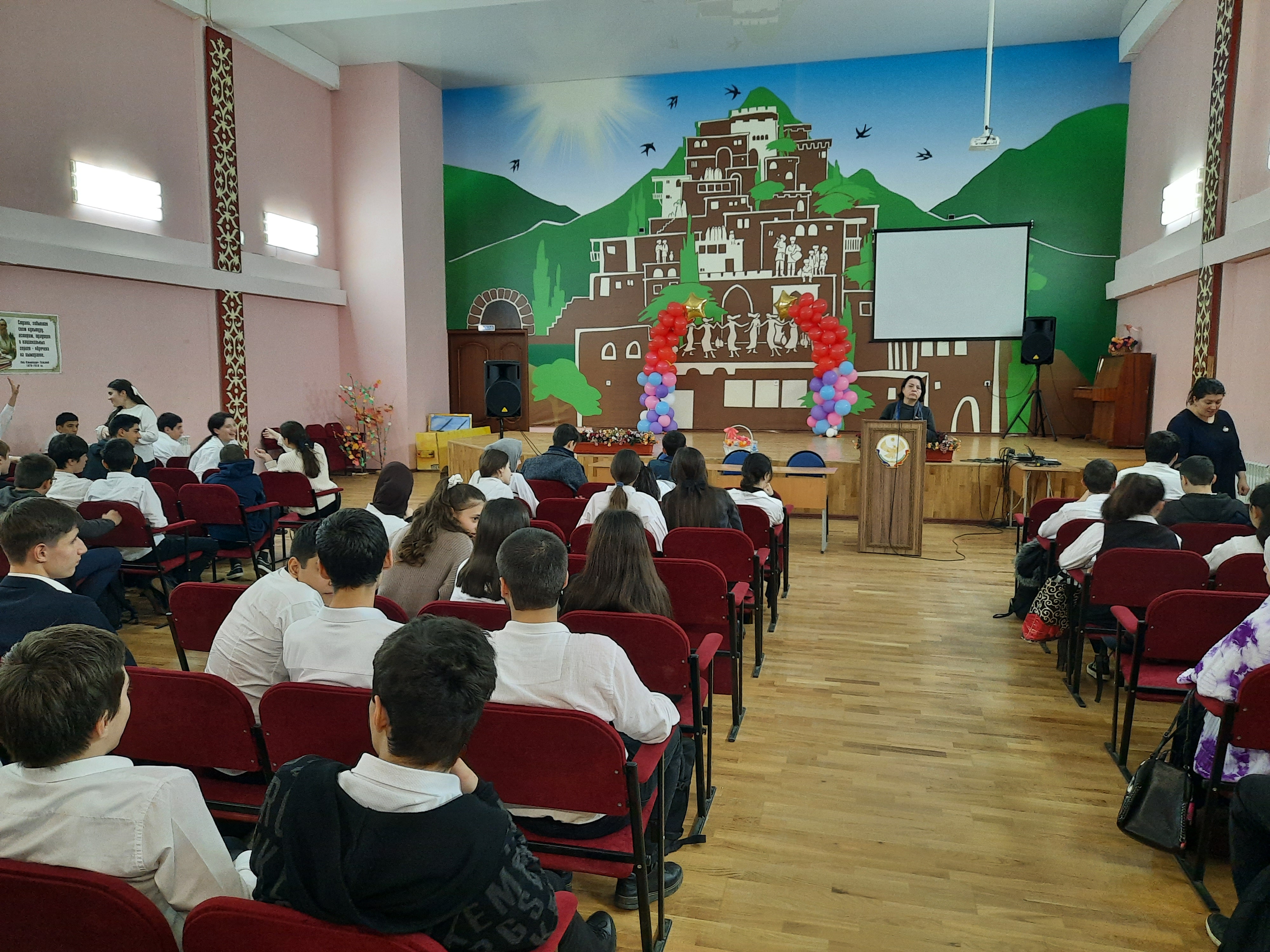 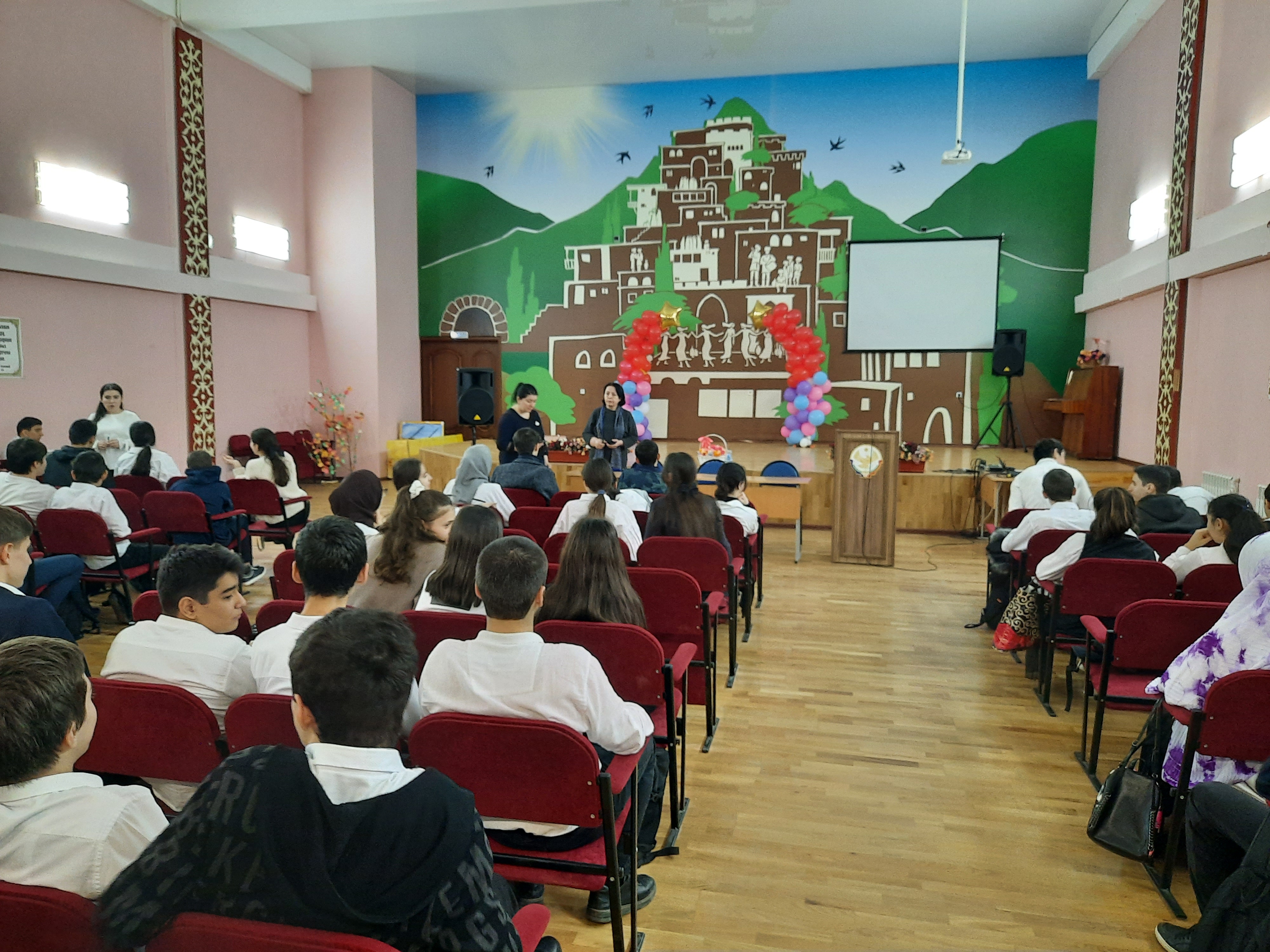 